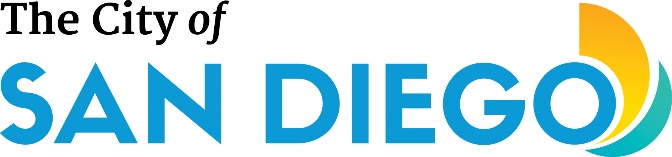 SUSTAINABLE ENERGY ADVISORY BOARD (SEAB)Minutes for Meeting #156, Thursday, September 12, 2019Sustainability Department9601 Ridgehaven Ct., San Diego, CA  92123First Floor Auditorium at 10:00 AM Call to OrderChair, Julia Brown called the meeting adjourned at 10:20AM.  Quorum not met.Introductions of Board Members, City Staff, and Public ParticipantsMEMBERS PRESENT:Jason Anderson – Business Community Sophie Barnhorst – At Large Member Julia Brown (Chair) – At Large MemberHillary Hebert – San Diego Gas & Electric RepresentativeDouglas Kot (Vice Chair) – Building IndustryJay Powell – Environmental AdvocateEddie Price – At Large Member Alternate 1 Eric Scheidlinger – At Large Member Alternate 2 MEMBERS NOT PRESENT:Jason Anderson – Business Community Sophie Barnhorst – At Large Member Douglas Kot (Vice Chair) – Building IndustryEddie Price – At Large Member Alternate 1 Eric Scheidlinger – At Large Member Alternate 2 MEMBER SEATS VACANT:-- Solar Power System Manufacturer/Installer (May 2017)-- Regional Energy (October 2018)-- Labor Organization (March 2019)CITY STAFF PRESENT:Cody Hooven, Director - Sustainability DepartmentColin Santulli, Program Manager – Sustainability DepartmentAaron Lu, Program Manager – Sustainability DepartmentJoe Whitaker, Senior Planner – Sustainability DepartmentDiane Heard, Associate Management Analyst – Sustainability DepartmentRoberto Torres, Community Development Specialist IV, Sustainability Department